Miért?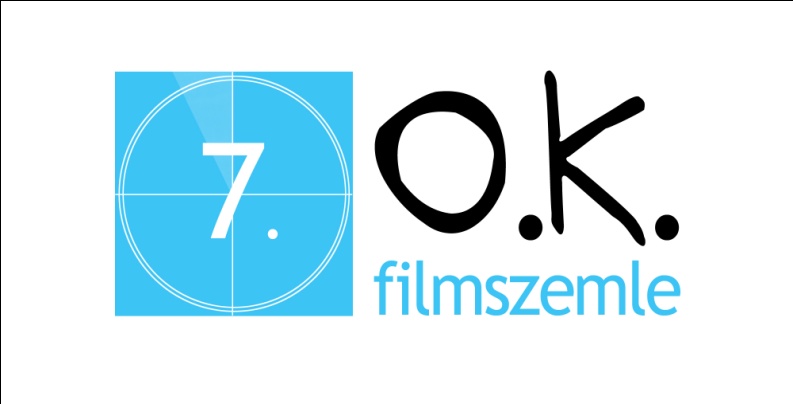 Miért ne!7. Országos Középiskolai FilmszemleA pályzat fővédnöke és a zsűri elnöke: Jancsó Miklós filmrendező. 
Szlogen: Miért? Miért ne! 
Zsűri: 
Balogh Judit színművésznő, Boldizsár András televíziós operatőr, Salamon András filmrendező, Sas István reklámfilmrendező és Apró Antal Zoltán, a Nonprofit Humán Szolgáltatók Országos Szövetségének projektvezetője.Pályázhatnak:
Magyarországi és határon túli középiskolák diákjai. Nevezési díj nincs. 
A pályázat tartalma: 
A 7. O.K. filmszemle szlogenje: Miért? Miért ne!Rövidfilm pályázat: maximum 20 perces filmeket várunk, melyeknek műfaja lehet játékfilm, dokumentumfilm, animációs film.Arcok a médiában - esélyegyenlőségi pályázat: Hátrányos helyzetű csoportok esélyegyenlőségét segítő, és a munkaerő-piaci diszkrimináció ellen irányuló maximum fél perces reklámspot készítése a következő témákban: romák, fogyatékkal élők, nők elleni diszkrimináció.A pályázat beküldése:Film (vagy filmek) beküldése postán, vagy személyesen. Cím: 1022 Bp. Felvinci út 8.
Formátum: DVD-videó (MPEG-2)Regisztrációs adatlap kitöltése az okfilmszemle.hu oldalon. 
A pályázati film csak az adatlap kitöltésével együtt érvényes.Pályázat beküldési határideje: 
2011. március 18., péntek 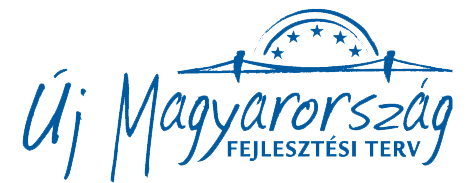 A pályázat díjazása:Az Arcok a médiában - esélyegyenlőségi reklámspot pályázat első díjazásban részesülő reklámspotja vetítésre kerül országos televízióban. A szemle helyszíne:
Káldor Miklós Kollégium - Budapest II. Felvinci út 8., 2011. április 15-17. 
Kapcsolat és információ: 
Simon Gábor, szervező - +3670-5150446, filmszemle@kaldorkoli.hu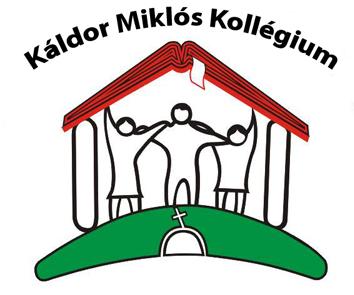 www.okfilmszemle.huRövidfilm pályázatArcok a médiában - esélyegyenlőségi pályázat 1. helyezett: 100.000 Ft1. helyezett: 100.000 Ft2. helyezett: 70.000 Ft2. helyezett: 70.000 Ft3. helyezett: 40.000 Ft3. helyezett: 40.000 Ft